FEDERATION FRANCOPHONE BELGE DE NATATIONa.s.b.l.AVANT-PROGRAMMEA soumettre au Secrétaire du District ( en quatre exemplaires ) au moins deux mois avt la fêteDistrict : Liège Namur Luxembourg	                                                Rédigé le 05/04/2013Club orgisateur : Nautic Club Herve                                             Affilié à la F.F.B.N.Jour, date et heure : Dimche 23 Juin 2013 (Fête d'Eté)Lieu : Piscine Communale                                                                   Fête ouverteRue : du Stade, 6b                                                                                Fête par invitation*Code postal : 4650              Commune : HERVE                               Fête réservéePas de frais d'inscription Fête orgisée sous les règlements de la Fédération Frcophone Belge de NatationLe programme sera établi en fonction des temps d'inscriptiInscripti à envoyer chez Guy LEMAIRE                             Jusqu'au:17/06/2013Rue des deux Tilleuls, 92                             Code postal: 4630        Commune: SOUMAGNETéléphone / Fax: 04/377.22.99                                 E-mail : guy.lemaire43@gmail.com				          :   nch@ffbn.beN° de          Heure                              Désignation de l'épreuve                                           Prix affectés àL'épreuve                                           Distce catégorie                                                     l'épreuveOuverture des portes – Echauffement: 13 heures 15Formation du Jury: 13 heures 30Courses: 14 heures 01 				 4 Nages Cet Filles (Cl séparé 03-04-05)		3x302 				 4 Nages Cet Garç (Cl séparé 03-04-05)	3x303				 Papillon Dames (Classement séparé)			Nét04				 Papillon Messieurs (Classement séparé)			Nét05				 Dos Dames (Classement séparé)				Nét06				 Dos Messieurs (Classement séparé)			NétPause07				 Nage Libre Cet Filles (Cl séparé 03-04-05)	3x308				 Nage Libre Cet Garç (Cl séparé 03-04-05)	3x309				 Brasse Dames (Classement séparé)			Nét10				 Brasse Messieurs (Classement séparé)			Nét11				 Nage Libre Dames (Classement séparé)			Nét12				 Nage Messieurs (Classement séparé)			NétPause13				Finale 100 4N jamines 	 une coupe au 1er, médaille au 2ème & 3ème14				Finale 100 4N jamins						Idem15				Finale 100 4N Minimes Filles					Idem16				Finale 100 4N Minimes Garç					Idem17				Finale 100 4N Cadettes						Idem18				Finale 100 4N Cadets							Idem19				Finale 100 4N Juniores – Séniores					Idem20				Finale 100 4N Juniors – Séniors					Idem	Participeront aux finales, les nageurs qui auront réalisé les 	4 meilleurs totaux des points (8-6-5-4-3-2-1) à l’addition du 50 Papillon, 100 Dos, 50 Brasse et 100 NL.!!!!!!!!! Une seule finale, mais 3 nageurs de réserve	500 départs maximum en dehors des finales seront acceptésPiscine de , 4 couloirs                           Juge – Arbitre : Dominique Daniels (ESN)Pour le club: Nautic Club Herve                                    Le Président et / ou le Secrétaire		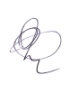 										(Sé) Guy Lemaire.Inscripti sur liste récapitulative et FICHIER TEAM MANAGER + nombre de nageurs et de départs.Officiels suivt règlement, port du bonnet obligatoire et sdales de rigueur.Approuvé par le District L.N.L., le ___6____/__4_ /2013                     Le Président : pierre SalembierDéclaration des forfaits 24 heures avant le début de la compétition au secrétariat du district